В Приморье прием заявок на конкурс «Твой проект» 2022 года - стартует в октябре.Подать заявку можно будет на сайте pib.primorsky.ru, пройдя авторизацию, используя учетную запись Госуслуг.Приморцы могут предложить свои идеи по обустройству городов и сел в будущем году по нескольким направлениям:объекты благоустройства;объекты культуры и объекты, используемые для проведения общественных и культурно-массовых мероприятий;объекты уличного освещения;автомобильные дороги и сооружения на них;детские и спортивные объекты;объекты водоснабжения и водоотведения.Для более полной визуализации вашей идеи предусмотрена возможность прикреплять фото и указывать точное местоположение объекта на карте.Реализация проектов-победителей будет осуществляться в 2022 году органами местного самоуправления c возможностью участия автора проекта.Прием заявок начнется 25 октября и продлится до 7 ноября 2021 года.Вы можете представить свой проект, если:Вам уже исполнилось 14 лет;Вы проживаете в Приморье;Ваш проект не дороже 3 000 000 рублей;Ваш проект не противоречит планам благоустройства;Ваш проект расположен на территории, принадлежащей муниципалитету;Ваш проект возможно реализовать в течение 2022 года;Ваш проект экологичен.Отметим, с 8 ноября по 7 декабря 2021 года пройдет технический анализ поданных проектов. Победители будут отобраны онлайн-голосованием, путем авторизации на сайте pib.primorsky.ru, используя учетную запись Госуслуг.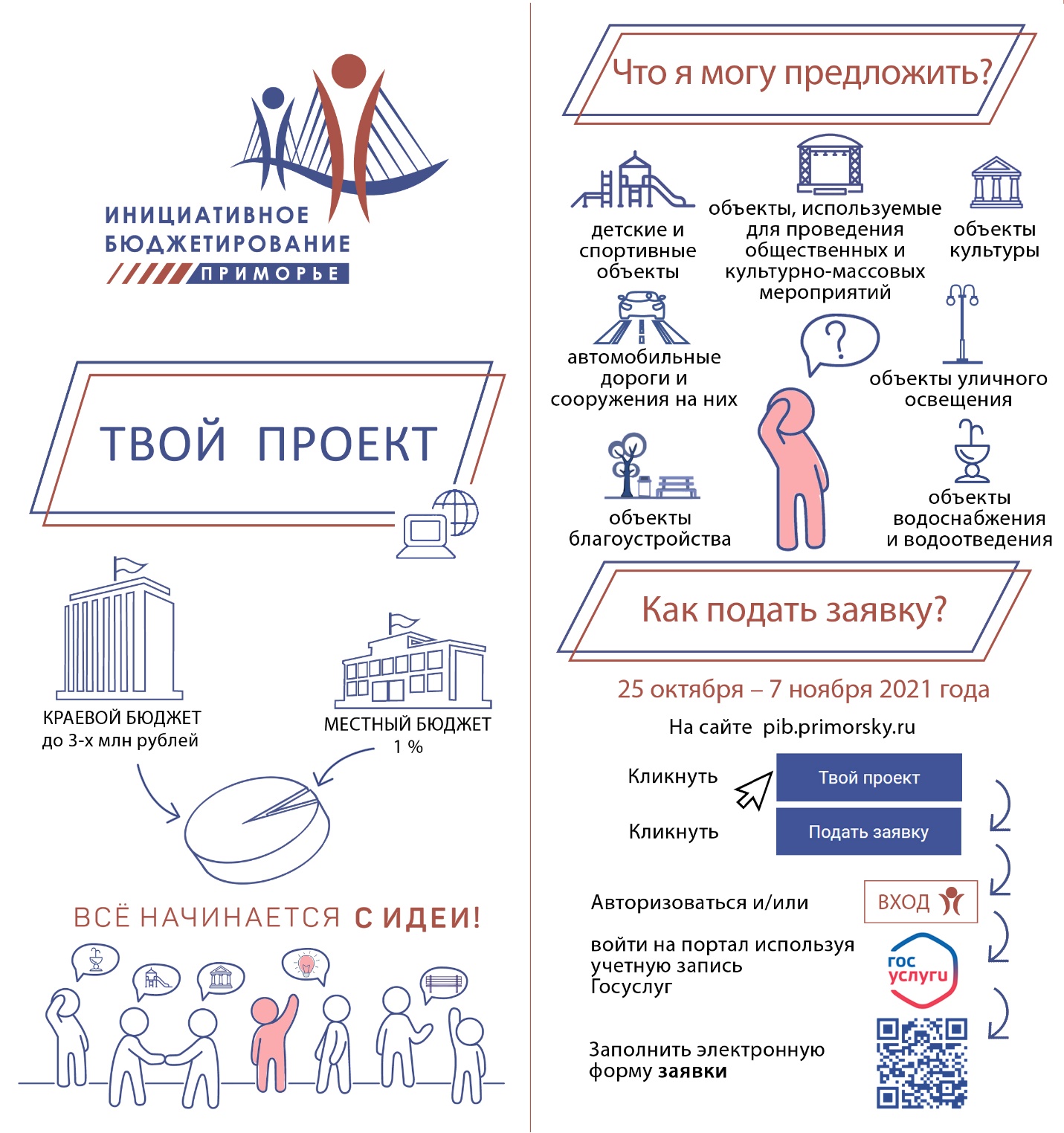 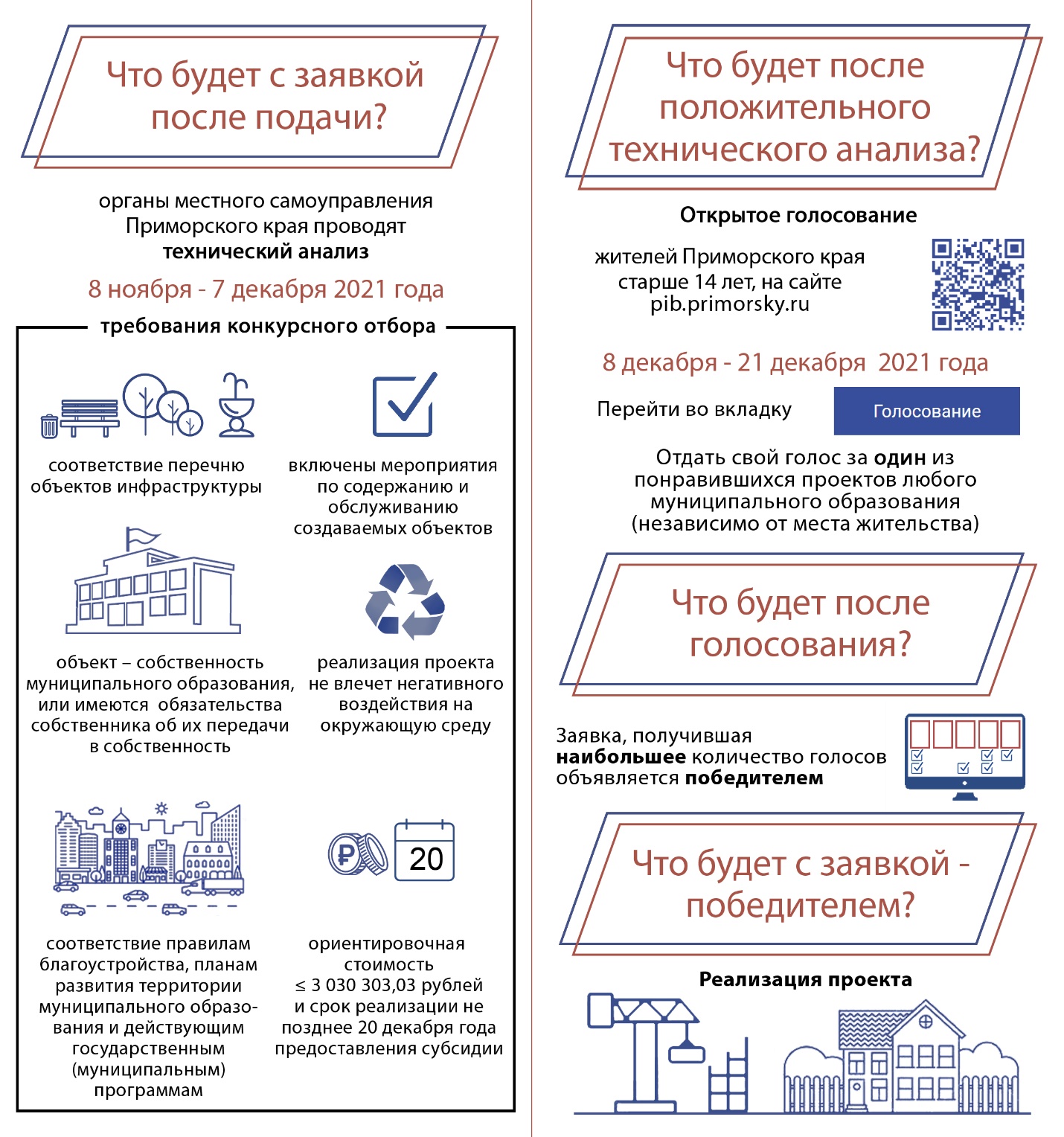 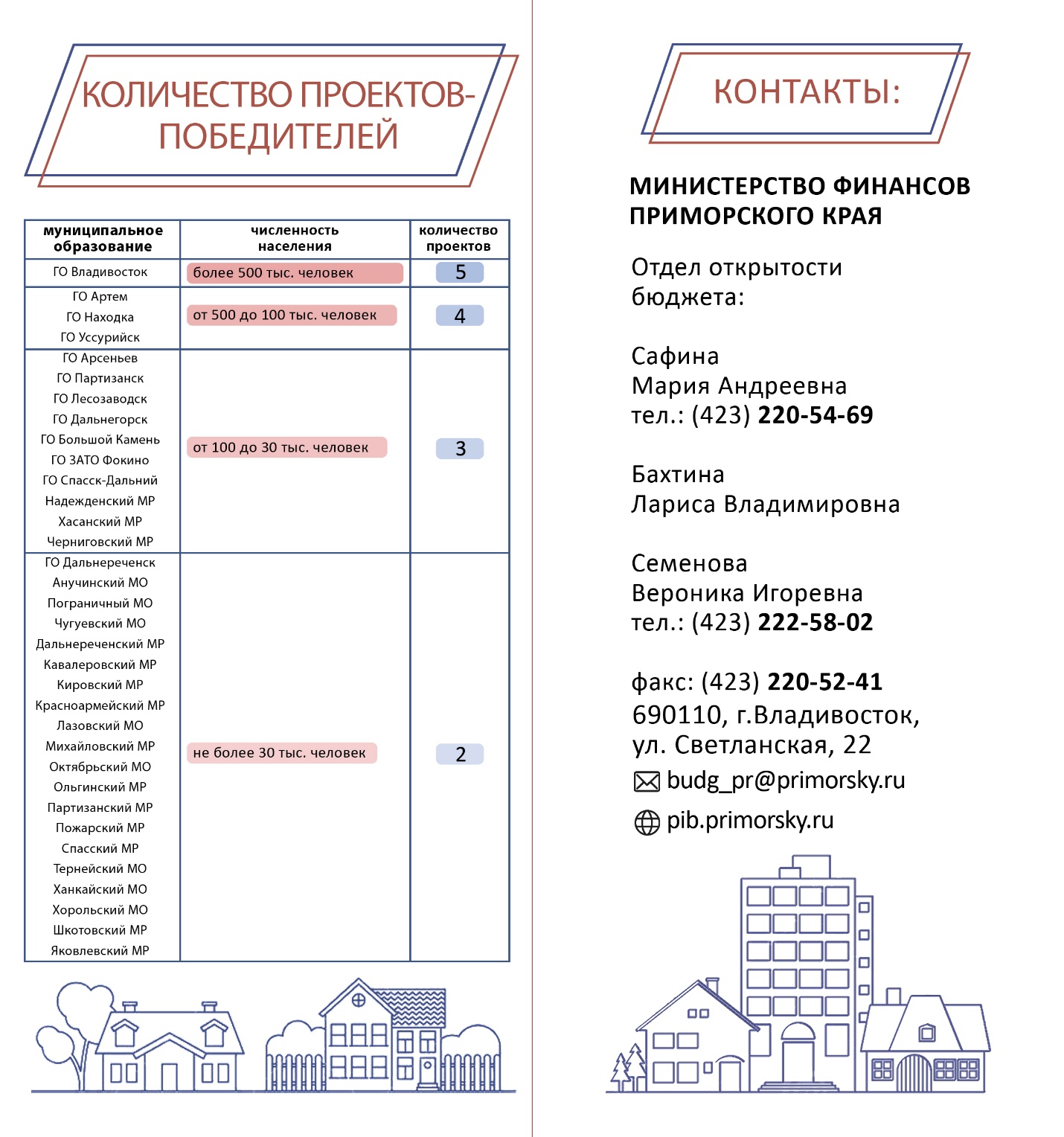 